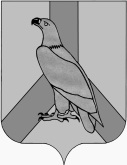 Об утверждении Положения о порядке материального стимулирования деятельности добровольных пожарных на территории Дальнереченского городского округа                                      Приложение УТВЕРЖДЕНОпостановлением администрации Дальнереченского городского округаот «22» июня 2022 № 687-паПОЛОЖЕНИЕо порядке материального стимулирования деятельности добровольных пожарных на территории Дальнереченского городского округаПриморского края1. Общие положения1.1. Настоящее Положение о порядке материального стимулирования деятельности добровольных пожарных на территории Дальнереченского городского округа  Приморского края (далее – Положение) определяет порядок материального стимулирования деятельности добровольных пожарных, осуществляемого администрацией Дальнереченского городского округа в соответствии с частью 3 статьи 16 Федерального закона от 6 мая 2011 г. № 100-ФЗ «О добровольной пожарной охране».2. Основные понятия2.1. Добровольная пожарная охрана – социально ориентированные общественные объединения пожарной охраны, созданные по инициативе физических лиц и (или) юридических лиц – общественных объединений для участия в профилактике и (или) тушении пожаров и проведении аварийно-спасательных работ.2.2. Добровольный пожарный – физическое лицо, являющееся членом или участником общественного объединения пожарной охраны и принимающее на безвозмездной основе участие в профилактике и (или) тушении пожаров и проведении аварийно-спасательных работ.2.3. Добровольная пожарная дружина – территориальное или объектовое подразделение добровольной пожарной охраны, принимающее участие в профилактике пожаров и (или) участие в тушении пожаров и проведении аварийно-спасательных работ, оснащенное первичными средствами пожаротушения, пожарными мотопомпами и не имеющие на вооружении пожарных автомобилей и приспособленных для тушения технических средств.2.4 Добровольная  пожарная команда - территориальное или объектовое подразделение добровольной пожарной охраны, принимающее участие в профилактике пожаров и (или) участие в тушении пожаров и проведении аварийно-спасательных работ и оснащенное пожарным автомобилем и (или) приспособленными для тушения пожаров техническими средствами.2.5. Статус добровольного пожарного – совокупность прав и свобод, гарантированных государством, и обязанностей и ответственности добровольных пожарных, установленных Федеральным законом от 22 февраля 2017 г. № 21-ФЗ «О добровольной пожарной охране» и иными нормативными правовыми актами Российской Федерации, нормативными правовыми актами субъектов Российской Федерации, муниципальными правовыми актами, уставом добровольной пожарной команды или добровольной пожарной дружины либо положением о добровольной пожарной команде или добровольной пожарной дружине.2.6. Участие в тушении пожаров и проведении аварийно-спасательных работ – деятельность добровольных пожарных по предотвращению возможности дальнейшего распространения огня и созданию условий для его ликвидации имеющимися силами и средствами.2.7. Участие в профилактике пожаров – деятельность добровольных пожарных по реализации превентивных мер, направленных на исключение возможности возникновения пожаров и ограничение их последствий.3. Основание и порядок материального стимулирования деятельности добровольных пожарных3.1. Право на получение материального стимулирования в соответствии с настоящим Положением имеют физические лица, имеющие статус добровольного пожарного, зарегистрированные в реестре добровольных пожарных в соответствии с Федеральным законом от 6 мая 2011 г. № 100-ФЗ «О добровольной пожарной охране» и привлеченные администрацией  Дальнереченского городского округа  к участию в профилактике и (или) тушении пожаров, проведению аварийно-спасательных работ, спасению людей и имущества при пожарах и оказанию первой помощи пострадавшим, в границах Дальнереченского городского округа Приморского края, за границами населенных пунктов.3.2. Основанием для привлечения добровольного пожарного к профилактике и (или) тушению пожаров, проведению аварийно-спасательных работ, спасению людей и имущества при пожарах и оказанию первой помощи пострадавшим, в границах Дальнереченского городского округа, за границами населенных пунктов, является договор на выполнение работ по участию в профилактике и (или) тушении пожаров, проведению аварийно-спасательных работ, спасению людей и имущества при пожарах и оказанию первой помощи пострадавшим в границах Дальнереченского городского округа, за границами населенных пунктов (далее – Договор) (приложение № 1), заключенный между администрацией Дальнереченского городского округа и добровольным пожарным.3.3. Основанием для заключения Договора является решение комиссии по предупреждению и ликвидации чрезвычайных ситуаций и обеспечению пожарной безопасности Дальнереченского городского округа Приморского края.3.4. Заключение Договора между добровольным пожарным и администрацией Дальнереченского городского округа обеспечивает начальник отдела по делам ГО,ЧС и мобилизационной работе администрации Дальнереченского городского округа Приморского края.3.5. Размер материального стимулирования добровольного пожарного определяется из расчета:- 250 (двести) рублей (без НДС) за каждый час работы при тушении пожаров, проведении аварийно-спасательных работ, спасении людей и имущества при пожарах и оказании первой помощи пострадавшим в границах Дальнереченского городского округа Приморского края, за границами населенных пунктов;- 200 (двести) рублей (без НДС) за каждый час работы при проведении первичных мер пожарной безопасности в виде отжига сухой растительности согласно Плану проведения профилактических выжигов в границах Дальнереченского городского округа Приморского края, за границами населенных пунктов.3.6 Размер материального стимулирования водителя пожарного автомобиля за проведение  сезонного и технического обслуживания из расчета:- 2000 (две тысячи) рублей (без НДС) за проведение сезонного и технического обслуживания пожарного автомобиля.3.7. Учет времени участия добровольного пожарного в профилактике пожарной безопасности среди населения, в тушении пожаров, проведении отжигов, проведении аварийно-спасательных работ, спасении людей и имущества при пожарах и оказании первой помощи пострадавшим на территории Дальнереченского городского округа Приморского края осуществляется отделом по делам ГО, ЧС и мобилизационной работе  администрации Дальнереченского городского округа Приморского края.3.8. Материальное стимулирование осуществляется на основании Акта выполненных работ добровольным пожарным (приложение № 2), из средств местного бюджета в пределах выделенных ассигнований. 3.9 Учет выездов на пожары ведется по журналу выездов на пожары на территории Дальнереченского городского округа Приморского края и должен содержать следующую информацию:- дату пожара;
- место пожара;
- время пожара; 
- Ф.И.О. члена добровольной пожарной охраны.3.10. Материальное стимулирование осуществляется путем зачисления средств на личный счет получателя в кредитной организации, указанный получателем в Договоре. Договор №на выполнение работ по участию в профилактике и (или) тушении пожаров,проведению аварийно-спасательных работ, спасению людей и имущества припожарах и оказанию первой помощи пострадавшим в границахДальнереченского городского округа, за границами населенных пунктовг. Дальнереченск					        «___»_____________20 __г.Администрация Дальнереченского городского округа Приморского края, именуемая в дальнейшем «Заказчик», в лице________________, действующего на основании__________, с одной стороны, и добровольный пожарный Фамилия, Имя, Отчество_____________________________, паспортные данные, адрес места регистрации:___________________________, именуемый в дальнейшем «Исполнитель», с другой стороны, вместе именуемые Стороны, заключили настоящий Договор о нижеследующем:1. Предмет договора1.1. Заказчик поручает, и Исполнитель берет на себя обязательства выполнения работ по профилактике пожарной безопасности среди населения, проведении первичных мер пожарной безопасности в виде отжига сухой растительности, тушению пожаров, проведению аварийно-спасательных работ, спасению людей и имущества при пожарах и оказанию первой помощи пострадавшим в границах Дальнереченского городского округа Приморского края, за границами населенных пунктов, по заявке Заказчика.1.2. Работы и услуги, указанные в п. 1.1. Исполнитель обязуется выполнять до «____»________________20 ____ года.2. Стоимость работ и порядок расчета2.1. За выполненную, согласно настоящему Договору работу Заказчик выплачивает Исполнителю компенсацию, из расчета:-250 (двести) рублей (без НДС) за каждый час работы при тушении пожаров, проведении аварийно-спасательных работ, спасении людей и имущества при пожарах и оказании первой помощи пострадавшим в границах Дальнереченского городского округа Приморского края, за границами населенных пунктов;-200 (двести) рублей (без НДС) за каждый час работы при проведении первичных мер пожарной безопасности в виде отжига сухой растительности согласно Плана проведения профилактических выжигов в границах Дальнереченского городского округа Приморского края, за границами населенных пунктов.2.2. Выплата компенсации за выполненную работу осуществляется Заказчиком путем перечисления на счет Исполнителя суммы компенсации не позднее чем через 30 дней, с даты выполнения работ.3. Права и обязанности сторон3.1. Заказчик обязан:3.1.1. Подать исполнителю заявку для проведения работ и услуг, указанных в п. 1.1. настоящего договора.3.1.2. Своевременно информировать Исполнителя о месте проведения работ и оказания услуг.3.1.3. Выплатить Исполнителю компенсацию в соответствии с условиями настоящего Договора.3.1.4. При необходимости обеспечить необходимым инвентарем и пожарным оборудованием Исполнителя.3.2. Исполнитель обязан:3.2.1. Обладать необходимыми пожарно-техническими знаниями в объеме, предусмотренном соответствующей программой профессионального обучения добровольных пожарных.3.2.2. Произвести выполнение работ и оказание услуг в установленные настоящим Договором сроки.3.2.3. Содержать в исправном состоянии используемое им снаряжение, пожарный инвентарь, средства индивидуальной защиты и пожарное оборудование.3.2.4. Выполнять законные распоряжения Заказчика.3.2.5. По требованию Заказчика сообщать о ходе выполнения работ.4. Ответственность сторон4.1. За невыполнение или ненадлежащее выполнение обязательств по настоящему Договору Стороны несут ответственность в соответствии с действующим законодательством Российской Федерации.4.2. Исполнитель несет ответственность за умышленную необоснованную с учетом фактических обстоятельств порчу имущества Заказчика в соответствии с действующим законодательством. 5. Порядок разрешения споров сторон5.1. В случае возникновения разногласий между Сторонами по исполнению настоящего Договора споры разрешаются в соответствии с действующим законодательством Российской Федерации.6. Сроки действия договора6.1. Настоящий Договор вступает в силу с момента его подписания Сторонами и действует до «_____» ___________ 20___ года.7. Реквизиты и подписи сторонАктвыполненных работ добровольным пожарнымг. Дальнереченск					«___»_________________20 __г.Администрация Дальнереченского городского округа, именуемая в дальнейшем «Заказчик», в лице________________, действующего на основании__________, с одной стороны, и добровольный пожарный Фамилия, Имя, Отчество___________________________, паспортные данные, адрес места регистрации:___________________________, именуемый в дальнейшем «Исполнитель», с другой стороны, вместе именуемые стороны, составили настоящий Акт о нижеследующем:1. В соответствии с условиями договора от «___»________20__ года №___ Исполнитель выполнил работы по участию в профилактике и (или) тушении пожаров, проведению аварийно-спасательных работ, спасению людей и имущества при пожарах и оказанию первой помощи пострадавшим.2. Общий объем времени участия Исполнителя в профилактике и (или) тушении пожаров, проведении аварийно-спасательных работ, спасении людей и имущества при пожарах и оказании первой помощи пострадавшим составил (значение) часов. С учетом положений договора от «___»__________20___ года №_____ общая сумма компенсации за выполнение работ составляет ________рублей.3. Качество выполненных работ и оказанных услуг соответствует условиям Договора. Претензий к качеству выполненных работ и оказанных услуг у Заказчика к Исполнителю не имеется.4. Настоящий Акт составлен в двух экземплярах, имеющих одинаковую юридическую силу, - по одному для каждой из сторон.5. Реквизиты и подписи сторон:СОГЛАСИЕна обработку персональных данныхЯ, субъект персональных данных _______________________,                                                             (ФИО)зарегистрирован __________________________________________,(адрес)______________________________________________________________          (серия и номер документа, удостоверяющего личность, кем и когда выдан)в соответствии с Федеральным законом от 27.07.2006 № 152-ФЗ «О персональных данных» свободно, в своей воле и в своем интересе даю согласие         _____________________________________________________________(наименование организации)_________________________________________________________________,(адрес организации)(далее – Оператор) на автоматизированную, а также без использования средств автоматизации обработку моих персональных данных в целях исполнения условий договора, исполнения обязательств Оператора по оплате оказанных услуг.Согласие дается на обработку следующих моих персональных данных: фамилия, имя, отчество; реквизиты документа, удостоверяющего личность; дата рождения; гражданство; адрес места жительства (по паспорту или иному документу, удостоверяющему личность); фактический адрес места жительства; номера контактных телефонов; адрес электронной почты.С персональными данными могут быть совершены следующие действия: сбор; систематизация; хранение; уточнение (обновление, изменение); использование; передача; удаление; уничтожение.Согласие может быть отозвано путем направления письменного заявления Оператору по адресу, указанному в начале данного Согласия.В случае отзыва согласия, Оператор вправе продолжить обработку персональных данных без Согласия Субъекта персональных данных при наличии оснований, указанных в пунктах 2 - 11 части 1 статьи 6, части 2 статьи 10 и части 2 статьи 11 Федерального закона от 27.07.2006 г. № 152-ФЗ «О персональных данных».Настоящее Согласие действует все время до момента прекращения обработки персональных данных.Настоящее Согласие является неотъемлемой частью Договора от «__»______  202__года №___.АДМИНИСТРАЦИЯ ДАЛЬНЕРЕЧЕНСКОГО ГОРОДСКОГО ОКРУГАПРИМОРСКОГО КРАЯ ПОСТАНОВЛЕНИЕ«22» июня 2022г.                        г. Дальнереченск                                          № 687-паВ соответствии c Бюджетным кодексом Российской Федерации, Федеральным законом от  06.10.2003г. № 131-ФЗ «Об общих принципах организации местного самоуправления в Российской Федерации», Федеральным законом от 21.12.1994г. № 69-ФЗ «О пожарной безопасности», Федеральным законом от 06.05.2011г.  № 100-ФЗ «О добровольной пожарной охране», на основании Устава Дальнереченского городского округа, администрация Дальнереченского городского округаПОСТАНОВЛЯЕТ:1. Утвердить Положение о порядке материального стимулирования деятельности  добровольных пожарных на территории Дальнереченского городского округа (прилагается).2. Признать утратившим силу постановление администрации  Дальнереченского городского округа  Приморского края от 16.03.2022г. № 263-па «Об утверждении Положения о социальном и экономическом стимулировании граждан и организаций в добровольной пожарной охране, в том числе участия в борьбе с пожарами».3. Организационно-информационному отделу администрации Дальнереченского городского округа разместить настоящее постановление на официальном Интернет-сайте Дальнереченского городского округа.4.     Контроль за исполнением настоящего постановления возложить на заместителя главы администрации Дальнереченского городского округа Е.А. Старикову.И.о. главы Дальнереченского городского округа				                                          Н.Е. ФесюкПриложение № 1к Положению о порядке материального стимулирования деятельности  добровольных пожарных на территории Дальнереченского городского округа  Приморского краяАдминистрация Дальнереченского городскогоокругаЮридический и почтовый адрес: 692135, Приморский край, г. Дальнереченск,ул. Победы, 13gochs@dalnerokrug.ruИНН   2506002729  КПП 250601001ОГРН 1032500638895Администрация Дальнереченского городского округа (Администрация Дальнереченского городского округа, л/с 03203008800)Казначейский счет: 03231643057080002000Банковский (корреспондентский) счет: 40102810545370000012Дальневосточное ГУ Банка России//УФК по Приморскому краю г. ВладивостокБИК 010507002Глава Дальнереченского городскогоокруга_____________________С.В. СтарковИсполнитель:Фамилия, Имя, Отчество,___________________________________________________________________________________________________Адрес:___________________________ИНН:____________________________СНИЛС:_________________________Банковские реквизиты:_____________Иная информация_________________Исполнитель_____________ И.О. ФамилияПриложение № 2к Положению о порядке материального стимулирования деятельности  добровольных пожарных на территории Дальнереченского городского округа  Приморского краяАдминистрация Дальнереченского городского округаЮридический и почтовый адрес: 692135, Приморский край, г. Дальнереченск,ул. Победы, 13gochs@dalnerokrug.ruИНН   2506002729  КПП 250601001ОГРН 1032500638895Администрация Дальнереченского городского округа (Администрация Дальнереченского городского округа, л/с 03203008800)Казначейский счет: 03231643057080002000Банковский (корреспондентский) счет: 40102810545370000012Дальневосточное ГУ Банка России//УФК по Приморскому краю г. ВладивостокБИК 010507002Глава Дальнереченского городскогоокруга_____________________С.В. СтарковИсполнитель:Фамилия, Имя, Отчество,___________________________________________________________________________________________________Адрес:___________________________ИНН:____________________________СНИЛС:_________________________Банковские реквизиты:_____________Иная информация_________________Исполнитель_____________ И.О. ФамилияПриложение № 3к Положению о порядке материального стимулирования деятельности  добровольных пожарных на территории Дальнереченского городского округа  Приморского края(подпись)	 (инициалы, фамилия)«___»_________202__ года